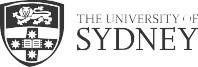 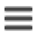 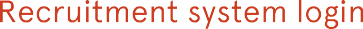 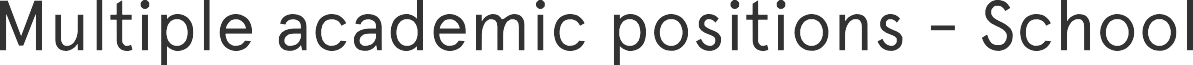 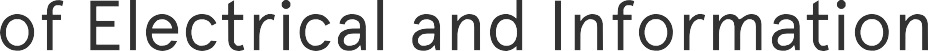 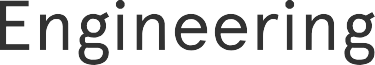 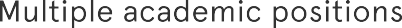 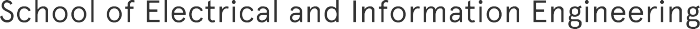 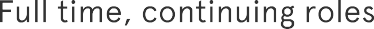 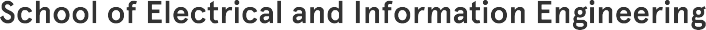 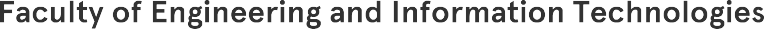 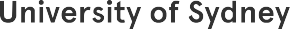 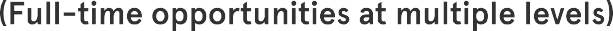 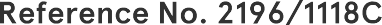 If you have previously applied for these positions in 2018 there is no need to re-applyAbout the opportunity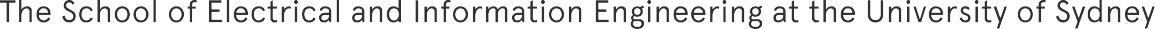 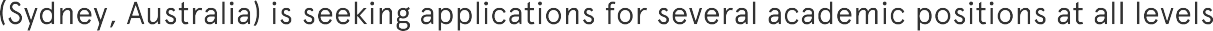 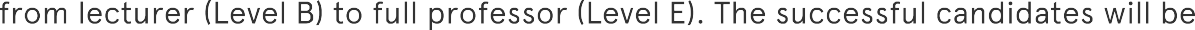 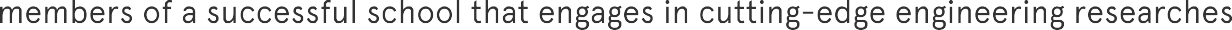 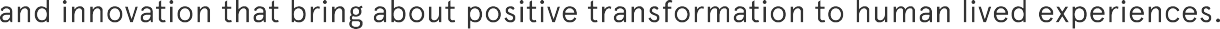 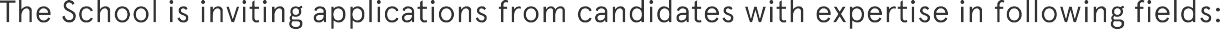 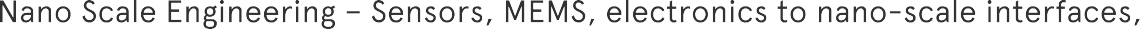 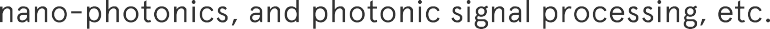 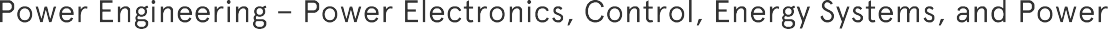 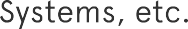 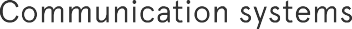 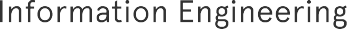 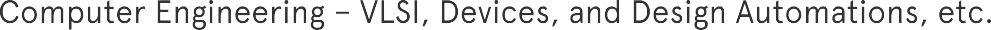 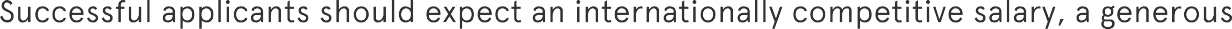 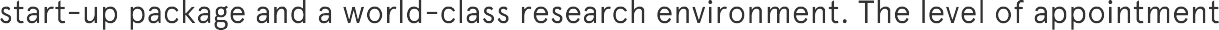 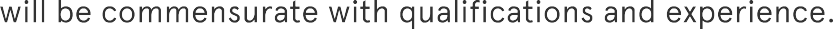 About you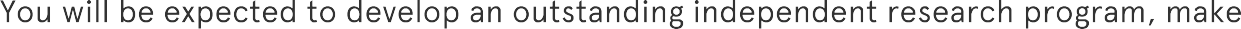 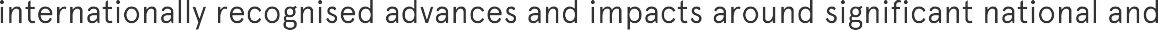 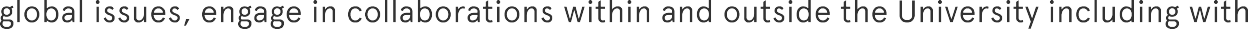 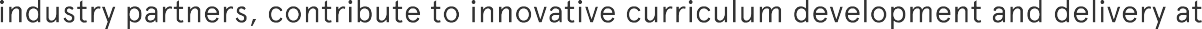 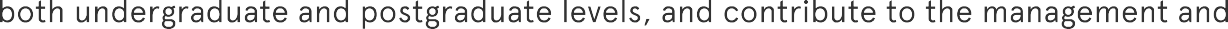 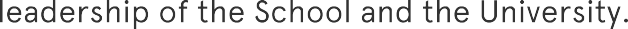 Term and Remuneration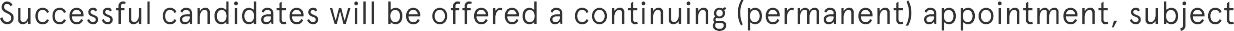 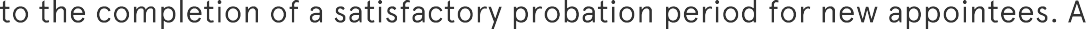 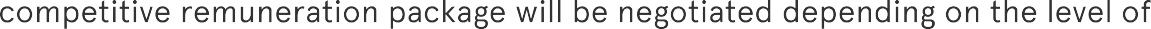 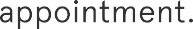 About us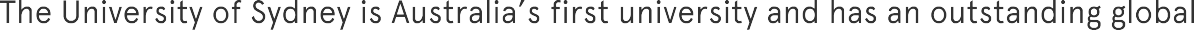 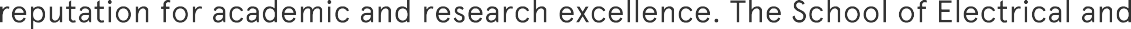 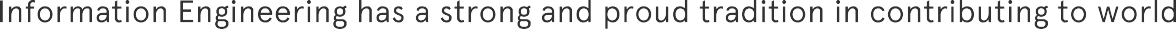 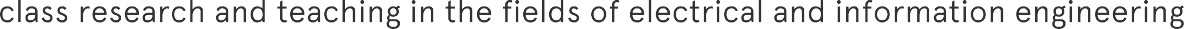 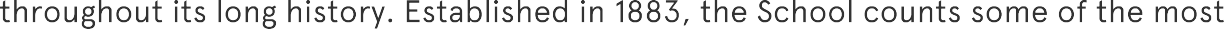 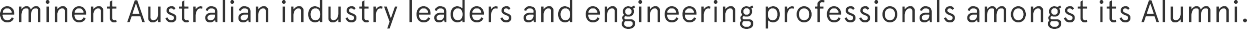 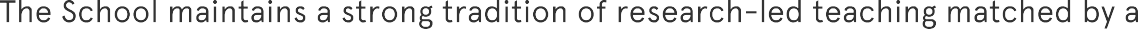 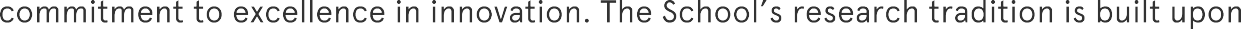 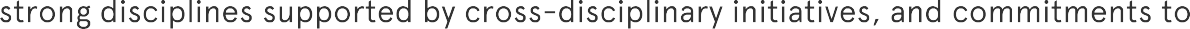 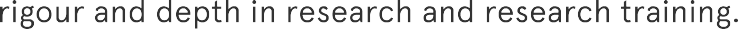 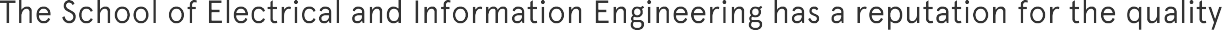 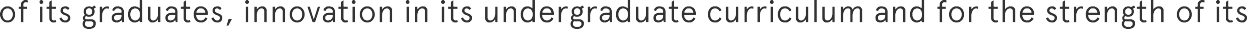 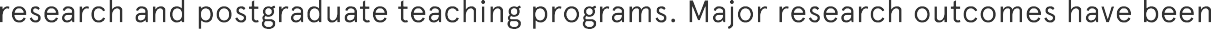 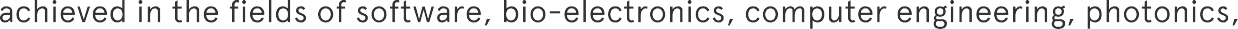 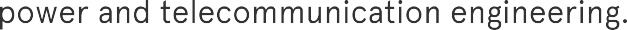 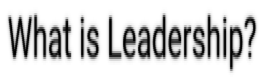 How to apply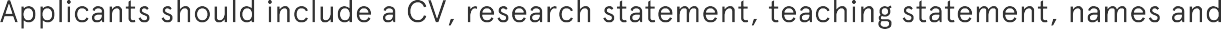 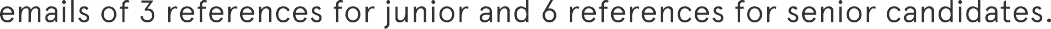 Further Information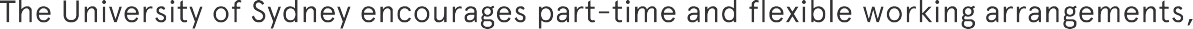 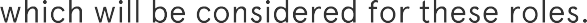 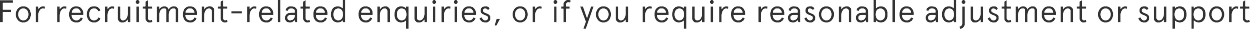 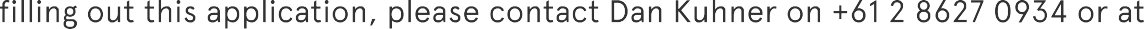 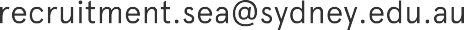 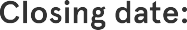 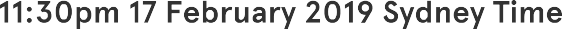 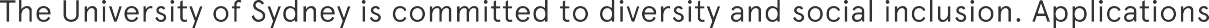 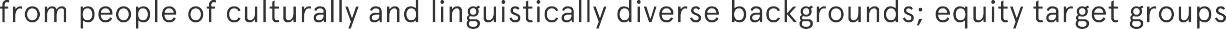 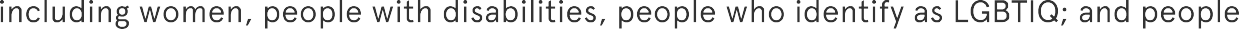 of Aboriginal and Torres Strait Islander descent, are encouraged.The University reserves the right not to proceed with any appointment.How to apply:Start your application by clicking the nbeginn button.Login to an existing account or reset your passwordPreview Application FormBy registering with the University of Sydney careers site, I agree to the University of Sydney collecting,using and disclosing my personal information, in accordance with this collection statement. Show Collection Statement                                         I Begin I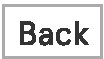 \